докладчик — готовит вместе с другими участниками доклад о работе; отвечает за этап презентации.Демонстративный, артистичный ребенок, которому может не даваться систематичная работа, связанная с этапом сбора или переработки информации, прекрасно покажет себя на презентации проекта; не особо успешный в учебной деятельности, но добрый и отзывчивый ребенок будет незаменим в роли помощника. В групповой проектной работе роль и возможность показать себя с наилучшей стороны найдется для каждого.Регулируя распределение ролей в значимой для детей деятельности — в процессе работы над проектом — с учетом индивидуальных особенностей каждого ребенка, психолог (или педагог — консультант проекта) получает возможность оказывать влияние на отношения в детском коллективе.. 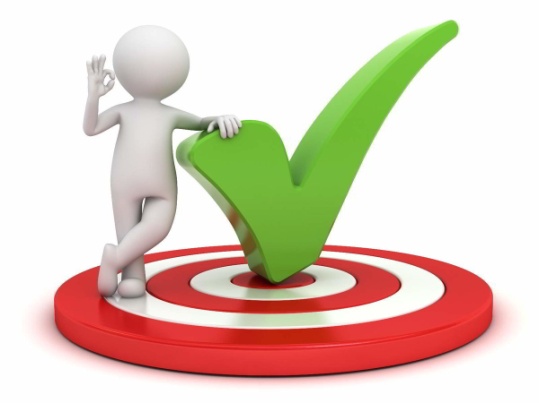 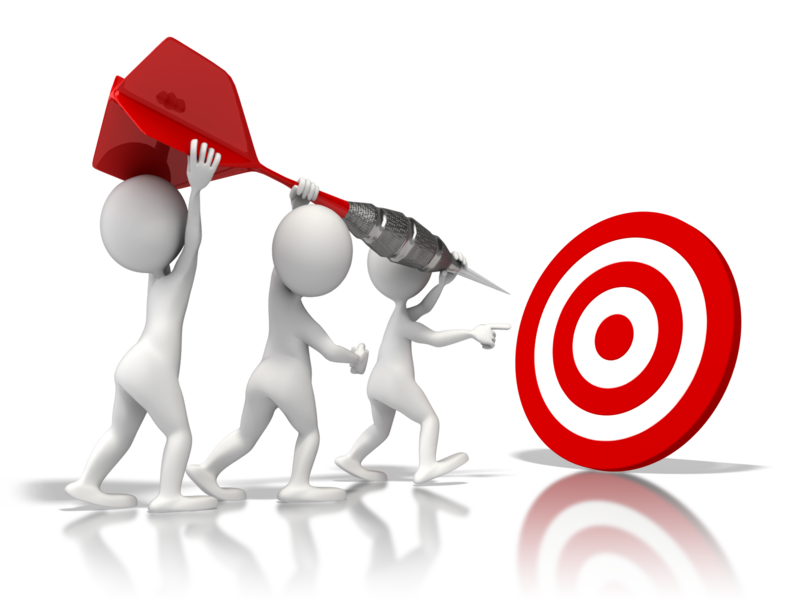 Защита проектаКак вы уже знаете каждый проект должен завершаться получением какого-либо продукта. Презентация по своей сути предназначена для демонстрации полученного продукта.Примерная схема защиты:1. Постановка проблемы, ее актуальность.2. Высказывание гипотезы, аргументация её положений.3. Основная часть. Этапы работы над проектом, полученные результаты, их краткий анализ.4. Выводы. Результаты рефлексивной оценки проекта.5. Ответы на вопросы других групп (дискуссия).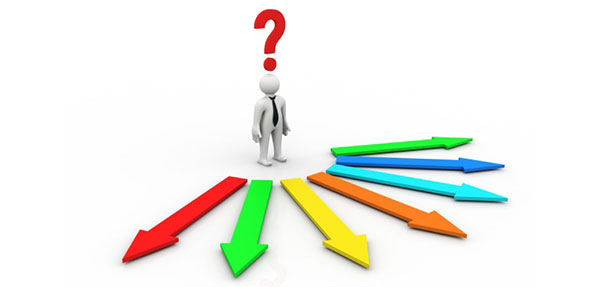 При защите проекта не следует говорить слишком быстро, используйте логические ударения, паузы, изменение тона и т.п. Всё это в сочетании, с подходящими к случаю внешним видом,  помогут вам провести успешную презентацию.Конкурс «Лидеры образования»Педагогический совет – деловая игра «Знатоки проектной деятельности»«Если мы будем учить сегодня так, как учили вчера – мы украдем у детей завтра»Дж. Дьюи Постановка цели, задач, выдвижение гипотезы.Подготовила: Кокшарова Е.С.,учитель начальных классов МАОУ СОШ №225.04.2019Если тема сформулирована конкретно, корректно определены проблема, объект и предмет, то это значительно облегчает формулирование цели и задачи исследования.Цель исследования — это сформулированный в общем виде желаемый результат, который будет получен в ходе Вашего исследования: теоретический и практический;которого реально можно достичь к четко определенному моменту времени.При формулировании цели могут использоваться глаголы «доказать», «обосновать», «разработать». Последний глагол следует употреблять в том случае, если конечный продукт исследования получит материальное воплощение, например видеофильм, действующая модель или макет чего-либо, компьютерная программа и т.п. 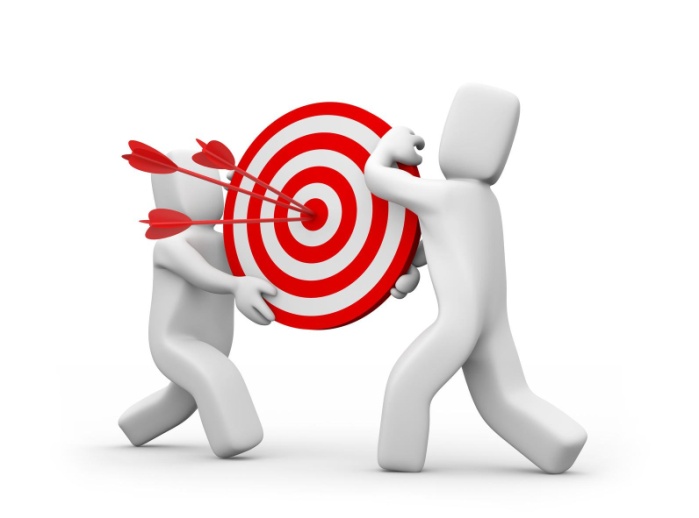 При формулировании задач целесообразно применять глаголы «проанализировать», «описать», «выявить», «определить», «установить».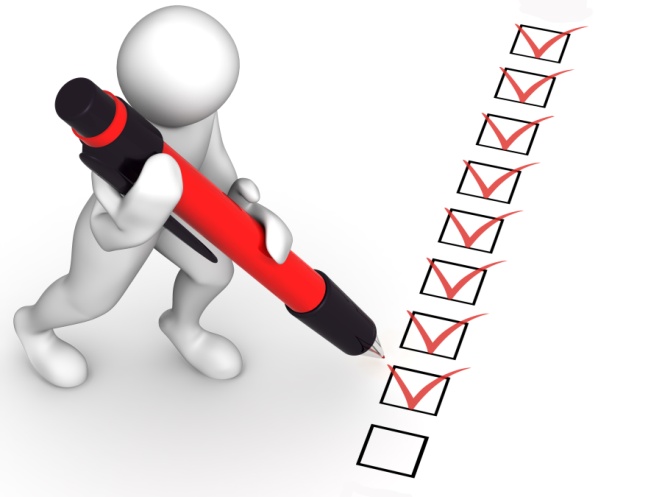 Формулирование гипотезы.Гипотеза — это предположение, выдвигаемое для объяснения какого-либо явления, которое не подтверждено и не опровергнуто. Гипотеза — это предполагаемое решение проблемы в данной области исследования, решение противоречивой ситуации. Она фактически определяет основное направление исследования.К гипотезе предъявляют определенные требования:она должна содержать предположение;она должна быть проверяема, подтверждаема при помощи методик;она должна быть логически непротиворечивой;она должная быть реально опровергаемая или доказуемая.Проверить гипотезу — это значит проверить те следствия, которые логически из нее вытекают. В результате проверки гипотезу подтверждают или опровергают.В своем тренинге по развитию исследовательской и творческой мотивации у детей младшего школьного возраста О. Липунова предлагает ребятам в групповой проектной работе брать на себя определенные роли (распределять обязанности). Мы расширили список ролей, предложенный автором (который легко может быть изменен и дополнен в зависимости от содержания работы и количества участников):исследователь — его основная задача — отыскивать все новое, необычное и таинственное, разгадывать найденные загадки, он отвечает за этап сбора информации;творец — создает новые произведения, придумывает, сочиняет, оформляет (если роль художника-оформителя не выделена отдельно);помощник — помогает налаживать коммуникации, оказывает поддержку другим участникам проекта, отвечает за благоприятную атмосферу в проектной группе;организатор — следит за этапами выполнения работы, а также ведет запись работы;